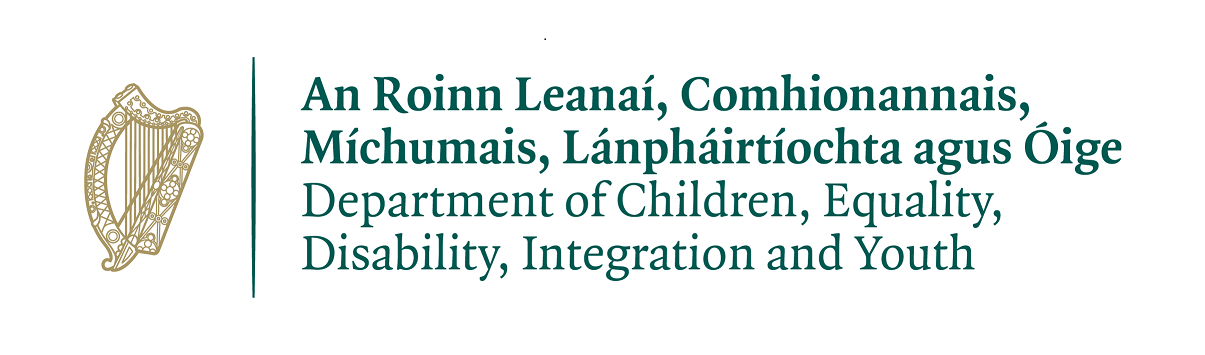 DÍRITHE AR INFHOSTAITHEACHT ÓIGE TACÚ LE TIONSCNAMH 2021/2022DOICIMÉAD TREORACH APPPLICATION SPRIOCDHÁTA: Mean Lae, 29ú Meán Fómhair 2021, youthwork@kerryetb.ie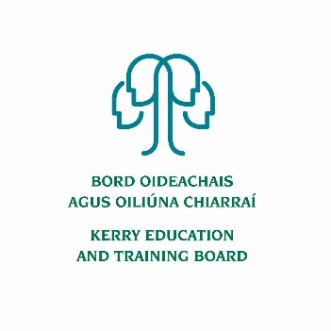 MAOINITHE TRÍD AN DORANT CUNTAIS AN CHISTE 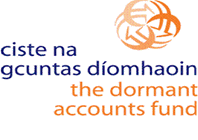 Réamhrá:Seo a leanas a ar aghaidh ó an 2018-2019 Infhostaitheacht Óige Tionscnamh (TFAO), an Roinn Leanaí, an Chomhionannais, Míchumais, Comhtháthú agus an Óige go bhfuil maoiniú faighte trí Chistí na Gcuntas Díomhaoin a sheoladh Dírithe ar Infhostaitheacht Óige Tacú le Tionscnamh (TYESI) thar an gcúrsa 2021-2022. Beidh an togra á riaradh ag Boird Oideachais agus Oiliúna (ETB) ar fud na tíre.  Don Tionscnamh seo, Infhostaitheachta a shainmhíniú mar: "an cumas a fháil agus a choinneáil a chomhlíonadh ar an obair.”Aidhm:An aidhm atá Dírithe ar an Infhostaitheacht Óige Tacú le Tionscnamh (TYESI) chun páirt a ghlacadh agus tacaíocht an níos deacra a bhaint amach do dhaoine óga idir 15 agus 24 bliana nach bhfuil faoi láthair i bhfostaíocht, oideachas nó oiliúint.  An fócas ar an tionscnamh ar scileanna boga agus forbairt na i ndáil leis an infhostaitheacht. Tá sé chun cabhrú le daoine óga a bhaint amach ar leibhéal na muiníne agus an ghníomhaireacht chun dul i mbun ar fáil faoi láthair le cláir nó seirbhísí, mar shampla Ógtheagmhála.Gearr dírithe ar idirghabhálacha a chur ar fáil atá bunaithe sa phobal tacaíocht do na daoine óga a bhaint amach ar leibhéal na muiníne agus an ghníomhaireacht chun dul i mbun raon leathan ar fáil faoi láthair chun bealaí forchéimnithe chuig cláir bhreisoideachais agus oiliúna agus/nó fostaíocht.  Rathúil beidh ar iarratasóirí a bheith ag súil a bheith ag obair le "deacair a bhaint amach' gcohórt de dhaoine óga.  Méid áirithe solúbthachta ar fáil chuig eagraíochtaí sa dearadh agus ábhar a gcuid molta cláir/gníomhaíochtaí faoin Tionscnamh. Dea-rialachas agus meastóireacht ní mór a bheith mar chuid de ar an gcur chuige atá á mholadh.Cuspóirí:Cuspóirí Dírithe ar an Infhostaitheacht Óige Tacú le Tionscnamh (TYESI) mar seo a leanas:I ngleic le daoine óga i TYESI sprioc grúpa ag díriú ar a riachtanais tacaíochta a fhorbairt a n forbairt phearsanta agus shóisialta na torthaí, iad a ullmhú le haghaidh ar aghaidh le dul chun cinn go dtí breisoideachas, oiliúint agus/nó fostaíocht. Sábháilte ar fáil, fáilte a chur roimh, neamh-dhaorbhreithiúnach spásanna.Ardchaighdeáin a sholáthar, atá bunaithe ar fhianaise a idirghabhálacha sin freagra a thabhairt ar an riachtanas an sprioc grúpa/riachtanais a d ' aithin an ETB a oibriú ó phróiseas athbhreithnithe agus monatóireachta leantacha.A chur i bhfeidhm le raon de modhanna lena n-áirítear ach ní teoranta go obair i ngrúpaí beaga, móra ar obair ghrúpa, ar cheann le ceann amháin, cóitseáil agus meantóireacht, for-rochtana a earcú agus le rannpháirtíocht daoine óga ar fud an chláir. Chomh fada agus is praiticiúil, i gceist daoine óga i bhforbairt, i seachadadh agus i luacháil na n-idirghabhálacha faoi na TYESI.Ní mór na tograí a léiriú go soiléir breisíocht a agus neamh-dúbailt na seirbhísí atá ann cheana.Cumarsáid agus comhoibriú a dhéanamh leis na páirtithe leasmhara go léir a bhaint amach na torthaí is fearr is féidir do dhaoine óga.Spriocghrúpa & Riachtanais:An sprioc ghrúpa don TYESI é daoine óga idir aois 15 agus 24 (san áireamh), nach bhfuil faoi láthair i bhfostaíocht, oideachas nó oiliúint. Go háirithe, ba cheart d ' iarratasóirí a mheas ar an méid seo a leanas sa chur i láthair a gcuid moltaí:Daoine óga ag fulaingt míbhuntáiste eacnamaíochDaoine óga a bhfuil cónaí orthu i bpobail níos airde ná an meán ag leibhéil na dífhostaíochta óige nó dífhostaíocht ó ghlúin go glúin, Daoine óga ag fulaingt imeallaithe nó go bhfuil baol ann nach bhláth, go bhfuil beagán nó gan aon struchtúr foirmiúil ina saol, nó atá ag fulaingt suntasacha leithlis ón bpobal nó piaraí.Treoir bhreise ó EtbannaEtbanna a eisiúint ETB TYESI Riachtanais Próifíl a bheith ag gabháil leis an treoir seo lena n-áireofar cur síostús áite do spriocghrúpa/s agus/nó suíomh geografach/s bunaithe ar fianaise atá ar fáil go háitiúil. Sna cásanna sin, na Heagraíochtaí is iarratasóirí a ní mór freagra a thabhairt ar an ETB TYESI Riachtanais Próifíl aghaidh a thabhairt ar spriocghrúpaí & riachtanais a aithníodh laistigh céanna.Nuair a Etbanna a dhéanamh ní eisiúint ETB TYESI Riachtanais Próifíl, na heagraíochtaí is iarratasóirí a bhfuil súil leisfreagra a thabhairt ar riachtanais an TYESI spriocghrúpa.  A aithint ar gá ba chóir a bheith tacaithe ag cáilíochtúil agus sonraí cainníochtúla.Torthaí:Torthaí le haghaidh an TYESI beidh fócas ar an méid seo a leanas a 3 torthaí:Scileanna cumarsáide – riachtanach chun aistriú rathúil a bheith ag obair nó oiliúint, do ghnóthachtáil agus do neamhspleáchas.Muinín agus gníomhaireachta – ar chumas daoine óga muinín a bheith acu agus a aithint gur féidir leo difríocht a dhéanamh ar a gcuid féin a rath gairme.Athléimneacht agus a chinneadh – mar fachtóir ríthábhachtach i bhfoirgneamh acadúla a bhaint amach agus a chothú lucht saothair rannpháirtíocht agus táirgiúlacht.Critéir CháilitheachtaChun a bheith incháilithe le haghaidh maoiniú faoin TYESI ní mór don iarratasóir a shásaíonn na critéir seo a leanasIs é an tionscnamh ar oscailt do phobail, dheonach agus ní-do-bhrabús seirbhísí agus eagraíochtaí a thacaíonn le daoine óga. Féadfar iarratais a dhéanamh le heagraíochtaí ar leith. Comhpháirteach iarratais atá ceadaithe. I gcás tionscnamh comhpháirteach atá beartaithe, luaidhe eagraíocht ní mór a bheith ainmnithe mar an pháirtí atá freagrach as an iarratas agus gach gné den Tionscnamh.Go docht ag díriú ar an TYESI sprioc grúpa agus/nó ETB ainmnithe spriocghrúpaí tosaíochta i limistéar geografach.An cur chuige meantóireacht agus cóitseáil ní mór a ionchorprú isteach i seachadadh seirbhíse.TYESI ní mór mar thoradh ar díláithriú nó dúbláil atá ann cheana féin atá maoinithe go poiblí tionscnaimh. Rathúil ní mór d ' iarratasóirí a bheith comhlíontach beidh na ceanglais go léir de na Páistí an Chéad Acht 2015.Cuirtear gach iarratasóir ar an dualgas dlíthiúil chun cloí le cosaint sonraí ginearálta, lena n-áirítear Ginearálta an Rialachán um Chosaint Sonraí (GDPR) agus a bhaineann an Tacht um Chosaint Sonraí 2018.Clúdach iomchuí árachais ní mór a bheith i bhfeidhm.Ceanglais Ghinearálta: Anseo thíos tá pointí ginearálta a mheasfar a bheith ag iarratasóirí ionchasacha:Rannpháirtíocht daoine óga ar bhonn deonach.Dul i ngleic le daoine óga a gcuid scileanna a fhorbairt pearsanta agus sóisialta a fhorbairt torthaí agus tacú le daoine óga le iad a ullmhú le haghaidh ar aghaidh le dul chun cinn go dtí breisoideachas, oiliúint agus/nó fostaíocht.An t-iarratas ba chóir díriú go soiléir ar an spriocghrúpa; ní mór d ' iarratasóirí a léiriú ar an tslí a bhfuil siad ar a mholadh chun freastal ar riachtanais(s).An cur chuige ginearálta ba chóir a ionchorprú: pobalbhunaithe, dírithe ar an duine óg, tacaíochta mar fhreagairt ar riachtanais an spriocghrúpa. Rathúil ní mór d ' iarratasóirí aontú chun úsáid a bhaint as an ainmniú uirlis tomhais thar an gcúrsa an TYESI.  Tuairisciú de réir aoise catagóirí atá ag teastáil, a bhfuil cumas chun tuairisc a thabhairt faoi 18 bliana d 'aois agus 18 - 24-bliain d' aois a bheith comhiomlánaithe ag na leibhéal náisiúnta.Má éirigh leo cloí go dian fógraíochta agus poiblíochta treoirlínte a bhaineann le Ciste na Gcuntas Díomhaoin atá ag teastáil. (féach na Haguisíní).Riachtanais Airgeadais:Anseo thíos tá pointí i dtaca leis an ghné airgeadais na TYESI a mheas ag iarratasóirí ionchasacha:Costais dhíreacha agus indíreacha incháilithe le caiteachas faoi na TYESI.  Costais dhíreacha a tharchur chuig baill foirne agus costais na gclár.  Costais indíreacha a tharchur chuig cíos, solas, teas, etc.  Costais indíreacha ní mór a bheith níos mó ná 10% den bhuiséad iomlán.Deontais a bronnadh ní mór a chaitheamh laistigh de bhliain leithdháileadh, m. sh. cistí a leithdháileadh i 2021 ach is féidir a bheith caite in 2021. Iarratasóirí rathúla ba chóir a mheas gach bliain ar leithligh le haghaidh 2021 agus 2022, agus tabhair faoi deara nach bhfuil aon mhaoiniú ar féidir a bheith ag súil thar 2022.Airgead neamhchaite ag 31 nollaig 2021 agus an 31 nollaig 2022, ní mór a thabhairt suas don ETB iomchuí. Tabhair faoi deara nár úsáideadh an maoiniú ó 2021 féidir a thabhairt anonn go dtí 2022, agus ní mór iad a thabhairt suas chuig an ETB. Má d ' iarratasóirí nach bhfuil in ann, ar chúis ar bith, chun leanúint ar aghaidh leis an maoiniú deontais gcríoch atá leagtha amach san iarratas, nár caitheadh airgead mór a chur ar ais chuig an ETB. Má tá an costas iomlán an tionscadail níos mó ná an méid an deontais atá á lorg, ní mór don iarratasóir a léiriú go soiléir an fhoinse an t-iarmhéid maoinithe agus conas a rachaidh sé a bheith urraithe. An t-uasmhéid maoiniú a leithdháileadh in aghaidh an tionscadail ar leith a bheidh níos mó ná an leithdháileadh atá ar fáil chun an  nó €60,000 cibé acu is lú méid.Na hiarratasóirí Imréitigh Cánach a Rochtain a fháil ní mór Uimhir a bheith curtha isteach leis an iarratas.Aon leithdháileadh faoi réir infhaighteacht na cistí ar fáil chun DCEDIY.Tá an deontas faoi réir na gcoinníollacha seo a bpróiseas iarratais agus leis an Roinn Caiteachais Phoiblí agus Athchóirithe Ciorclán 13/2014 ar an lucht Bainistíochta agus Cuntasacht maidir le Deontais ón Státchiste. Tá sé mar choinníoll den mhaoiniú a chomhlíonann an deontaí leis na coinníollacha agus RCPA 13/2014. Iarratais:Ba chóir iarratais a chomhlánú go hiomlán agus é mar aidhm leis a léiriú go soiléir an méid seo a leanas:Bliain iomlán clár/seachadta a leagan amach. (12 Mhí)Bliain iomlán buiséad atá bunaithe ar an deontas atá ar fáil. (12 Mhí) Oiriúnach múnla seachadta go mbeidh seoladh an sprioc grúpa, idirghabhála cineálacha, cuspóirí, agus torthaí do TYESI nó oiriúnach freagra chuig an ETB TYESI Riachtanais Próifíl.Cur chuige atá dírithe ar an duine óg, atá pobal-bhunaithe agus bunaithe ar rannpháirtíocht dheonach daoine óga.An luach breise ar leith agus méid a chuireann an clár atá beartaithe/gníomh.Track taifead de bheith ag obair leis an sprioc-ghrúpa/s.Go bhfuil an clár atá beartaithe/is féidir an gníomh freastal ar an íosmhéid scórála critéir le haghaidh an TYESI. Cinneadh A Dhéanamh:An ETB Grúpa Comhordaithe beidh moltaí a dhéanamh chuig an DCEDIY ar na hiarratais a fuarthas i gcomhréir leis an TYESI aidhmeanna agus cuspóir, na critéir mheasúnaithe le haghaidh TYESI agus an buiséad iomlán atá ar fáil i ngach ETB limistéar feidhme. Cinntí críochnaitheacha a bheidh a chur in iúl do na ETB ag DCEDIY.Céimeanna sa phróiseasNuair a fhaightear comhlánaithe go hiomlán foirm iarratais ar dheontas, gach ETB Grúpa Comhordaithe beidh athbhreithniú a dhéanamh ar na hiarratais a fuarthas, bronnadh scóir atá bunaithe ar an TYESI critéir mheasúnaithe. (féach thíos)Ní mór iarratais freastal ar an scór íosta riachtanas do gach dámhachtain critéir chun a bheith incháilithe le haghaidh maoiniú deontais. (D 'fhonn cáiliú le haghaidh Cuntais Dhíomhaoine Ciste airgead, ní mór d' iarratasóirí scór íosta de 15 pointí i ngach catagóir aonair agus go soiléir a aghaidh a thabhairt ar an riachtanas a bhí aitheanta)An ETB Ghrúpa Comhordúcháin a dhéanamh moladh a/s chun an DCEDIY bunaithe ar an athbhreithniú ar na hiarratais a fuarthas. Cuirfidh an Roinn foirm Measúnaithe a Coiste agus a sheoladh measúnú deiridh.An Coiste Measúnaithe beidh aghaidh a n-deontas moltaí chuig an Aire do Leanaí, an Chomhionannais, Míchumais, Comhtháthú agus an Óige agus an Taire gnóthaí Tuaithe agus Pobail a Fhorbairt.Faoi réir go léir is gá na formheasanna, Etbanna a chur in iúl d ' iarratasóirí cé acu a n-iarratas a bheith rathúil nó nach bhfuil.An deontas a leithdháileadh beidh an próiseas tús a chur le deontais a bhronnadh bunaithe ar na tograí tionscadail, faoi réir infhaighteacht maoinithe.Leithdháileadh Deontais Próiseas Aonair soláthraithe bronnfar leithdháileadh deontais arna chinneadh ag an DCEDIY.   An t-uasmhéid deontais a leithdháileadh ar fáil do thionscadal ar leith a bheith teoranta ag €60,000.Gach iarratasóir rathúil a bheidh a gcuid buiséad a leithdháileadh d ' aontaigh leis an ETB seo a leanas le cead deiridh a fháil, m. sh. ag an bpointe síniú an Comhaontú maidir le Leibhéal seirbhíse (CLS) leis an ETB.Beidh deontais a dháileadh do thionscadail áitiúla/soláthraithe tríd an ETB iomchuí. .An próiseas iarratais bhfuil an toradh bailí ar feadh na tréimhse 2021 chun deireadh a chur 2022.  Mar sin féin, airgeadais phoiblí riachtanais a chiallaíonn go bhfuil dáiltí bliantúil, i.e., an leithdháileadh, beidh gá duit a chur go foirmiúil ar fáil i 2022 agus buiséad faoi bhráid an ETB le haghaidh athbhreithniú. Monatóireacht & Tuairisciú:Iarratasóirí rathúla ag teastáil a:Obair i bhealach oscailte comhoibritheach leis an ETB. A shíniú Comhaontú maidir le Leibhéal Seirbhíse leis an ETB.Sheachadadh seirbhíse/clár i gcomhréir leis an iarratas.Bain úsáid as an Roinn ainmnithe uirlis tomhais thar an gcúrsa an TYESI. Aontú le hathruithe a sheachadadh, seirbhís, clár agus/nó caiteachas leis an ETB ba chóir an gá chun cinn.A chur ar fáil airgeadais, oibriúcháin agus tuarascálacha ar dhul chun cinn le doiciméid thacaíochta chuig an ETB mar is gá. Páirt a ghlacadh sa mheastóireacht ar an TYESI.Tomhas & Meastóireacht:An TYESI iarracht a:A thomhas na torthaí atá bainte amach ag daoine óga i mbun an TionscnamhMeastóireacht a dhéanamh ar an Tionscnamh ina iomláine d ' fhonn a chur in iúl sa todhchaí tionscnaimh agus cláir sa RoinnUirlis Tomhais:Tá sé ina riachtanas de na TYESI sin sonraithe uirlis tomhais i bhfeidhm chun feidhmíocht na ndaoine óga torthaí na hidirghabhálacha le linn 2022.  Beidh an uirlis a chur in iúl d ' iarratasóirí rathúla roimh dheireadh 2021.Ní hionann sin srian a chur ar iarratasóir rathúil ó eagraíochtaí eile ag baint úsáide as uirlisí tomhais nuair a tá siad seo fianaise bhunaithe, agus oiriúnach chun a gcuid cleachtas, tionscadal nó riachtanais na ndaoine óga. Mar aon leis an roimhe seo atriall an Tionscnamh seo, molann an Roinn an méid seo a leanas tomhas uirlisí: Cantril Féin Ancaireacht Dréimire (an chuid is mó a úsáidtear i 2018/2019 Tionscnamh)Fásta Stát Tá Súil Agam ScálaRosenberg Féin-Mheas CeistneoirGaisce – gradam an Uachtaráin an GradamSkillsSummary (NYCI) (moltar go Láidir dóibh siúd compordach le SÉ)Measúnú:Déanfaidh an Roinn iarracht a thomhas an rath a bhí ar an Tionscnamh ar fud na croíphrionsabail atá leagtha amach i Gciste na Gcuntas Díomhaoin Prionsabail. Beidh sé seo a chur le chéile an dá na Roinne a chomhlíonadh chun tuairisc a thabhairt ar an Tionscnamh leis an Roinn Pobail agus Forbairt Tuaithe, chomh maith le rún na Roinne meastóireacht a dhéanamh ar an iomlán Tionscnamh.  Rannpháirtíocht leis an náisiúnta meastóireachta an TYESI beidh a bheith ag teastáil ag na hiarratasóirí ar éirigh leo agus ar an 16 Etbanna. Aguisín a Haon: Poiblíochta treoirlínte chun Maoiniú Cuntas Díomhaoin Gach rathúil ní mór d ' iarratasóirí cloí leis an méid seo a leanas Gcuntas Díomhaoin poiblíochta treoirlínte mar atá leagtha amach thíos:Póstaer a thaispeánann Chiste na Gcuntas Díomhaoin s lógó agus an finscéal 'Bhí an tionscadal ceadaithe ag an Rialtas le tacaíocht ó Chiste na Gcuntas Díomhaoin' ba chóir a bheith ar taispeáint go feiceálach san áitreabh nó, do ghrúpaí nach bhfuil áitreabh, oiriúnach eile suíomh.Ciste na Gcuntas Díomhaoin lógó, agus tá an finscéal 'Bhí an tionscadal ceadaithe ag an Rialtas le tacaíocht ó Chiste na Gcuntas Díomhaoin' ba chóir a bheith san áireamh i ngach fógraí poist.An tacaíocht de na Gcuntas Díomhaoin ba chóir a bheith chomh maith admháil ar gach ábhar bolscaireachta den sórt sin mar láithreáin ghréasáin, preasráitis, cuirí, ráitis litreach agus tuarascálacha bliantúla.An Roinn Leanaí, an Chomhionannais, Míchumais, Comhtháthú agus Óige lógó ba chóir a bheith ceangailte le poiblíocht agus fógraíocht tionscnaimhAguisín A Dó:  Cuntais Dhíomhaoine Ciste PrionsabailAn Roinn Leanaí, an Chomhionannais, Míchumais, Comhtháthú agus an Óige tá sé leagtha amach seo a leanas na príomhphrionsabail don TionscnamhAguisín a Trí: RCPA 13/2014 - Prionsabail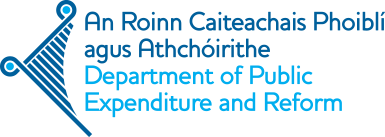 Ráiteas de Phrionsabail DeontaitheAn bhfuil tú ag fáil maoiniú poiblí? Leagann an ráiteas seo an Ceithre prionsabail a bhfuil feidhm acu i gcás comhlachtaí a fhaigheann maoiniú deontais ar fáil go díreach nó go hindíreach ó fhoinsí Státchiste:Má tá tú ag fáil Maoiniú Poiblí ba chóir duit a:Aguisín A Ceathair – Oifigeach Óige LiostaCritéir BhronntaMin.Max.Aithníodh Gá: An t-iarratas go soiléir a aghaidh ar an ngá atá aitheanta ag an ETB agus/nó na n-oireann laistigh de na paraiméadair de na Tionscnaimh lárnacha a d ' aidhm, cuspóir, na critéir. Éigeantach – ní mór a bheidh le comhlíonadh nó feidhmiú meastar neamh-inghlacthaÉigeantach – ní mór a bheidh le comhlíonadh nó feidhmiú meastar neamh-inghlacthaDul chun cinn trí chomhpháirtíocht:Cosán ar aghaidh go bhfuil a aithníodh le haghaidh daoine óga a mbeidh páirt a ghlacadh, a chuimsíonn eagraíochtaí áitiúla a bheith páirteach i gcomhpháirtíocht1530Scileanna Boga (Cur Chuige):An fócas ar an tseirbhís ar fhorbairt an duine óg scileanna boga, chun a chumasú dóibh dul chun cinn i dtreo na todhchaí clár rannpháirtíochta agus fostaíochta1530Breisíocht agus Inbhuanaitheacht:An eagraíocht tá sé léirithe ag an cumas leordhóthanach a sheachadadh ar an tseirbhís atá leagtha amach i gcuid iarratas. Ba chóir go mbeadh sé soiléir ón iarratas go bhfuil gníomhaíochtaí ar fáil a bhfuil breise leis na cheana féin ar fáil ag an eagraíocht. (Tabhair faoi deara: Tagairtí a Covid-19 tionchar acu ar óige na fostaíochta a d ' fhéadfadh a bheith san áireamh anseo)1530Meantóireacht agus Cóitseáil:Le meantóireacht agus cóitseáil le cur chuige curtha a ionchorprú isteach i seachadadh na seirbhíse. Ba chóir é a bheith le feiceáil ó an t-iarratas go bhfuil an plean curtha i bhfeidhm leis seo a bhaint amach1530Luach ar Airgead:An t-iarratas léiríonn go bhfuil an tseirbhís a sheachadadh ar bhealach éifeachtach ó thaobh costais1530Eochair-PhrionsabailMínitheRiachtanais Faoi StiúirBeidh an Tionscnamh ag feidhmiú go docht ar na riachtanais faoi stiúir an bonn, seachas ar an tseirbhís faoi stiúir an mbonn sin. An gá beidh a bheith aitheanta ag Etbanna i gcomhar le ábhartha comhpháirtithe áitiúla, le fócas soiléir ar daoine óga nach bhfuil ag gabháil do cheana i scéimeanna fostaíochta. Ní mór d ' iarratasóirí categorically a léiriú ar an tslí a bhfuil siad ar a mholadh chun freastal ar an riachtanas.Cur Chuige ComhpháirtíochtaBeidh an cur chuige seo a tharlaíonn nuair a shainaithint daoine óga atá oiriúnach don Tionscnamh agus nuair a fhorbairt bealaí chun cinn do gach duine aonair rannpháirtí. Seirbhísí agus na heagraíochtaí atá ag súil dul i dteagmháil le comhpháirtithe a chur ar aghaidh le dul chun cinn deiseanna.Dul Chun Cinn Faoi StiúirSoiléir cosán ar riachtanais a chur ar fáil don duine óg, rud a ligfidh dóibh a dhéanamh ar an chéad chéim eile i dtreo fostaíochta, b ' fhearr tríd an gclár reatha is féidir a bheith réasúnta rochtain a fháil, mar shampla Ógtheagmháil, cláir fostaíochta pobail agus áitiúil oiliúna nó printíseacht tionscnaimh, ag brath ar infhaighteacht.Scileanna BogaIs é an fócas a fhorbairt ar na scileanna boga a bheith rannpháirteach le daoine óga chun iad a ullmhú chun páirt a ghlacadh sna cláir amach anseo agus a dhaingniú fostaíochta sa todhchaí. Tá an fócas ba chóir a ailíniú leis na seacht forbairt phearsanta agus shóisialta na hinniúlachtaí atá leagtha amach in Aguisín A.Meantóireacht agus CóitseáilAn Tionscnamh ba chóir a ionchorprú a oiliúint agus meantóireacht cur chuige neamhfhoirmiúil a dhéanamh ar ghairmthreoir d ' fhéadfadh a bheith ar fáil nuair is cuí.Inbhuanaithe agus inmharthana ó thaobh airgeadais fuaime Tograí tionscadail ní mór a bheith inbhuanaithe a bheag nó a mhór, sa mhéid is go roghnaítear tionscadail ní mór go mbeadh an cumas a chur i gcrích go hiomlán ar an tionscadal, i gcomhréir leis an Roinn tosaíochtaí. Beidh ar iarratasóirí a bheith ag súil freisin a léiriú go soiléir conas a gcuid moltaí tionscadal luach ar airgead a léiriú.BreisíochtTionscadail a fhaigheann maoiniú deontais ní mór a bheith in ann a léiriú go bhfuil siad nach bhfuil dúbláil ar na seirbhísí atá ann cheana agus go bhfuil siad luach a chur ar a gcuid réimsí faoi seach. Intomhaisteacht/TioncharBa chóir tionscadail a léiriú ar an tionchar a n-togra a bheith ar an chohórt aitheanta, chomh maith le bheith in ann tabhairt faoi na tomhais a léirítear thuas.SoiléireachtRialachasLuach ar AirgeadCothroimeSoiléireachtThuiscint an cuspóir agus na coinníollacha an mhaoinithe agus na haschuir atá ag teastáil.Iarratas a dhéanamh ar mhaoiniú ach amháin chun críocha gnó a bhí siad ar fáil.Iarratas a dhéanamh ar mhaoiniú an tarraingt anuas ach amháin nuair is gá chun críocha gnó.Soiléiriú a lorg ó na comh-deontóir nuair is gá – ar úsáid na gcistí, socruithe rialachais agus cuntasachta.RialachasA chinntiú socruithe cuí i bhfeidhm le haghaidh:Maoirseacht agus riarachán a mhaoiniú.Rialú agus a chosaint ar na cistí ó mhí-úsáid, mídhílsiú agus calaois.Taifid chuntasaíochta is féidir a chur ar fáil, ag am ar bith, faisnéis airgeadais iontaofa ar na críche sin, iarratas agus iarmhéid atá fágtha den mhaoiniú poiblí.Cuntasaíocht le haghaidh an méid agus foinse an mhaoinithe, 
a chur i bhfeidhm agus le haschuir/torthaí.Luach ar AirgeadA bheith in ann fianaise a chur ar fáil ar:Úsáid éifeachtach na gcistí.Luach a baineadh amach i gcur i bhfeidhm na cistí.Seachanta dramhaíola agus extravagance.CothroimeBhainistiú cistí poiblí leis an leibhéal is airde de macántacht agus ionracas.Gníomhú ar bhealach a chloíonn le dlíthe ábhartha agus a n-oibleagáidí (m. sh. cáin, pá íosta).Sholáthar earraí agus seirbhísí ar bhealach cóir agus trédhearcach.Gníomhú go cothrom, go freagrach agus go hoscailte i do chuid déileálacha leis na 
do Deontóir.ETBLimistéarOifigeach óige/Idirchaidrimh ar an teileafón agus ríomhphost le sonraí teagmhálaSeoladhAn chabháin agus Mhuineacháin ETBAn chabháin/MhuineacháinMaureen McIntyreTeil: 049 4361881/ 087 2954964R-phost: maureenmcintyre@cmetb.ieAn chabháin agus Mhuineacháin ETB Oifigí Riaracháin, Sráid an Mhargaidh, Muineachán  H18 449 NÓ Aonad 4 Radharc na heaglaise, Baile An Chabháin H12 A592Chathair bhaile átha Cliath (CDYSB ETB Chathair Bhaile Átha CliathTeil: 01 432 1100
R-phost: info@cdysb.cdetb.ieCDYSB, 70 Bóthar Morehampton, domhnach Broc, baile átha Cliath 4 D04 X797ETB Corcaigh ChorcaíMick FinnTeil: 021 4856259 / 086 1940126R-phost: mick.finn@corketb.ieOifigí Riaracháin , 21 Cé Lavitt, CorcaighETB Corcaigh ChorcaíCatriona McNaeidheR-phost: catriona.mcnaeidhe@corketb.ieOifigí Riaracháin , 21 Cé Lavitt, CorcaighETB Dhún na ngall Dhún na ngallPaddy MuldoonTeil: 074 916 1600/ 087 9213299 R-phost: paddymuldoon@donegaletb.ieDhún na ngall ETB, Oifigí Riaracháin, Ard O ' Donnell, leitir Ceanainn, Co dhún na Ngall F92 DP98ETB Bhaile átha cliath agus Dhún Laoghaire Co Bhaile Átha Cliath/Dhún LaoghaireRóisín McLindonTeil: 01 4529600R-phost: roisinmclindon@ddletb.ieAn óige agus an Spórt Tseirbhís um Fhorbairt,Bhaile átha cliath agus Dhún Laoghaire ETB,1 Geata Thuain, Cearnóg Baile Fearainn Thoir,Tamhlacht, Baile Átha Cliath 24 D24 Y62WETB Bhaile átha cliath agus 
Dhún Laoghaire Co Bhaile Átha Cliath/
Dún Laoghaire Simon McCabe
R-Phost: SimonMcCabe@ddletb.ieAn óige agus an Spórt Tseirbhís um Fhorbairt,Bhaile átha cliath agus Dhún Laoghaire ETB,1 Gheata Thuain, Cearnóg Baile Fearainn Thoir,Tamhlacht, Baile Átha Cliath 24 D24 Y62WETB Bhaile átha cliath agus 
Dhún Laoghaire Co Bhaile Átha Cliath/ Dhún LaoghaireMartin MacEntee
Teil: 01 4529600R-phost: martinmacentee@ddletb.ieAn óige agus an Spórt Tseirbhís um Fhorbairt,Bhaile átha cliath agus Dhún Laoghaire ETB,1 Gheata Thuain, Cearnóg Baile Fearainn Thoir Tamhlacht, Baile átha Cliath 24 D24 Y62WETB na Gaillimhe agus Ros Comáin Gaillimh Ros ComáinDavnet McEllin
Teil: 091 706264 / 087 6941420R-phost: davnet.mcellin@gretb.ie  Gaillimh ros Comáin ETB, GRETB Ionad Oiliúna, Páirc Gnó Mervue, Mervue, Gaillimh H91 DTH9ETB na Gaillimhe agus Ros Comáin Gaillimh Ros ComáinSara Ní ChuirreáinTeil: 091-706250 / 086 6069728sara.nichuirreain@gretb.ieGaillimh ros Comáin ETB, GRETB Ionad Oiliúna, Páirc Gnó Mervue, Mervue, Gaillimh H91 DTH9 ETB na gaillimhe agus ros Comáin Gaillimh Ros ComáinNicola KerriganTeil: 086 0755270R-phost: nicola.kerrigan@gretb.ieGaillimh ros Comáin ETB, GRETB Ionad Oiliúna, Páirc Gnó Mervue, Mervue, Gaillimh H91 DTH9 ETB Ciarraí ChiarraíSeamus Whitty
Teil: 066 71 21488 / 086 0409025R-phost: swhitty@kerryetb.ieCiarraí ETBCentrepoint, John Joe Sheehy Road, Trá LíCo. Chiarraí, V92 P2FEETB Chill dara agus Chill MhantáinChill mhantáinEric CaffreyTeil: 0866002258R-phost: ericcaffrey@kwetb.ieChill dara, chill Mhantáin ETB Oifigí Riaracháin, Sráid na Heaglaise, Baile chill Mhantáin, Co chill Mhantáin A67 A971ETB Chill dara agus Chill MhantáinChill daraLorraine FlynnTeil :0871709546	R-phost : lorraineflynn@kwetb.ieChill dara agus ETB chill Mhantáin, Oifigí Riaracháin, Àras Chill Dara, Páirc Devoy, an Nás, Co. Chill daraETB Chill chainnigh agus Cheatharlach CheatharlachMairead DonohoeTeil: 0599179465/ 0857759268R-phost: mdonohoe@kcetb.ieCill chainnigh Ceatharlach ETB Óige Oifig, 1A Meadow Court, Bhuirne Street, Mbaile Cheatharlach R93 XR12ETB Chill chainnigh agus Cheatharlach Chill chainnighSaoirse Prendergast Teil: 056 7786896 / 086 0494652R-phost: sprendergast@kcetb.ieCill chainnigh Ceatharlach ETB, Tsráid Nua ísle, cill Chainnigh R95 HW74ETB Laoise agus uíbh Fhailí Laoise/Uíbh FháilíJoe ThompsonTeil: 085 8878578/ 057 8621352R-phost: jthompson@loetb.iean Lú agus uíbh Fhailí ETB, Bóthar an Droma , Portlaoise, 
Co Laoise R32 NN82Luimnigh agus an Chláir ETBCathair LuimnighCora Foley
Teil: 087 2141432
R-phost: cora.foley@lcetb.ie Luimneach agus Clár ETB, O 'Connell Ascaill an Champais, O' Connell Ascaill, Cathair Luimnigh V94 W651ETB Luimnigh agus an Chláir Contae LuimnighMartin DuhigTeil: 086 010 8146
R-phost: martin.duhig@lcetb.ie Luimneach agus an Clár ETB, O 'Connell Ascaill an Champais, O' Connell Ascaill, Cathair Luimnigh V94 W651ETB Luimnigh agus an Chláir An chláirSeamus BaneTeil: 087 224 9338R-phost: seamus.bane@lcetb.ieLuimneach an Clár ETB, Bóthar an Stáisiúin, Inis, 
Co. an Chláir V95 D32FETB Longfoirt agus na hIarmhí An longfort/
Na hiarmhíMaria FoxTeil: 044 934 8389 / 086 3839 451 R-phost: mfox@lwetb.ieLongfoirt agus na Hiarmhí ETB, Marlinstown Pháirc Ghnó, an muileann Gcearr, Co na Hiarmhí N91 RW96ETB Lú agus na Mí LúIan WalkerTeil: 042 9396816 / 087 9412078 R-phost: iwalker@lmetb.ieLú agus na Mí ETB, Sráid an Tséipéil, dún Dealgan, Co Lú A91 C7D8ETB Lú agus na Mí Na míClaire ReburnR-phost: creburn@lmetb.ieLú agus na Mí ETB LMETB Foirgnimh (Sean Halla an Chontae) Sráid an Iarnróid an Uaimh Co na Mí C15AW81ETB Mhaigh eo, Shligigh agus Liatroma Mhaigh eoBreda Ruane
Teil: 094 9250730/ 087 7738312R-phost: bredaruane@msletb.ieMhaigh eo, Shligigh agus Liatroma ETB, Oifigí RiaracháinAn baile nua i gcaisleán an Bharraigh FET Ionad, Leamhcán Street, caisleán an Bharraigh, Co. Mhaigh eo, F23 FW70ETB Mhaigh eo, Shligigh agus Liatroma Sligeach/LiatroimTrevor Suatman
Teil: 071 913 8307 / 087 7678327 R-phost: trevorsweetman@msletb.ieMhaigh eo, Shligigh agus Liatroma ETB, Quay Street, Sligeach F91 XH96ETB Thiobraid árann Tiobraid Árann TheasLisa Kavanagh
Teil: 052 6134347 / 086 8263157
R-phost: lkavanagh@tipperaryetb.ieThiobraid árann ETB Oifigí Riaracháin, Bóthar an Iarthair, cluain meala, Co. thiobraid Árann E91 WK13ETB Thiobraid árann Tiobraid Árann ThuaidhLorraine DuaneTeil: 067 31845 / 087 9508048R-phost: lduane@tipperaryetb.ieThiobraid árann ETB, Foghlaim ar feadh an Tsaoil Seirbhíse,  Bóthar Martyr, an Taonach, Co. Thiobraid Árann E45 X579ETB Phort láirge agus Loch Garman Contae Loch Garman/
Contae Phort LáirgeMartin Fitzgerald
Teil: 058 51433/ 086 3858781R-phost: martinfitzgerald@wwetb.iePhort láirge agus loch Garman ETB,Oifigí Riaracháin,F13 Dún Garbhán Ionad Siopadóireachta,Dún garbhán, Co phort Láirge X35 DE93ETB Phort láirge agus Loch Garman Cathrach Phort LáirgeTrina TsaiTeil: 051 301500/ 087 3800143trinatsai@wwetb.iePhort láirge agus loch Garman ETBPhort láirge Ionad Oiliúna, port Láirge, Páirc Tionscail, Bóthar Chorcaí, port Láirge, X91PX02ETB Phort láirge agus Loch Garman Phort láirge agus loch GarmanRegina ButlerTeil: 053 9123799 / 086 065 2479Phort láirge agus loch Garman ETB,Ard Chaomháin, Páirc Ghnó Ard Chaomháin, Co. Loch garman, Y35 P9EA